Der Natur auf der Spur-  komm und schau, was es zu entdecken gibt!Der Natur auf der Spur-  komm und schau, was es zu entdecken gibt!Der Natur auf der Spur-  komm und schau, was es zu entdecken gibt!Der Natur auf der Spur-  komm und schau, was es zu entdecken gibt!ANMELDEFORMULARHiermit melde ich mein Kind zu den folgenden Veranstaltungen an - zutreffendes bitte ankreuzen:......................................................................................Ort, Datum                                   Unterschrift d. ErziehungsberechtigtenHinweis:Bei extrem schlechten Wetter findet ein Alternativ-programm statt. Über die notwendigen Änderungen werden wir telefonisch oder per Mail informieren. ANMELDEFORMULARHiermit melde ich mein Kind zu den folgenden Veranstaltungen an - zutreffendes bitte ankreuzen:......................................................................................Ort, Datum                                   Unterschrift d. ErziehungsberechtigtenHinweis:Bei extrem schlechten Wetter findet ein Alternativ-programm statt. Über die notwendigen Änderungen werden wir telefonisch oder per Mail informieren. ANMELDEFORMULARHiermit melde ich mein Kind zu den folgenden Veranstaltungen an - zutreffendes bitte ankreuzen:......................................................................................Ort, Datum                                   Unterschrift d. ErziehungsberechtigtenHinweis:Bei extrem schlechten Wetter findet ein Alternativ-programm statt. Über die notwendigen Änderungen werden wir telefonisch oder per Mail informieren. Persönliche Daten des Kindes:Einverständniserklärung zur Veröffentlichung von Fotos und Filmaufnahmen:Ich willige ein, dass im Rahmen von Veranstaltungen angefertigte Foto- und Filmaufnahmen für die Darstellung des Vereins insbesondere in Tageszeitungen , Vereinsver-lautbarungen sowie auf der Homepage des Vereins und in anderen Neuen Medien verwendet werden dürfen. Diese Einwilligung kann ich jederzeit widerrufen............................................................................................Ort, Datum                                   Unterschrift d. ErziehungsberechtigtenAnmerkung:Wir werden nur Gruppenfotos und Bilder verwenden, welche die jeweiligen Aktionen beschreiben. Wir respektieren das Recht am eigenen Bild.  Einzelaufnahmen eines Kindes wird es deshalb nicht geben.....................................................................................................................ZUSATZINFORMATION -  Bitte beachten !Mein Kind leidet an Krankheiten/Allergien ..........................................................................................................................................................................und darf folgendes nicht essen:................................................................................................................................................................................................................................................................Ort, Datum                                   Unterschrift d. ErziehungsberechtigtenPersönliche Daten des Kindes:Einverständniserklärung zur Veröffentlichung von Fotos und Filmaufnahmen:Ich willige ein, dass im Rahmen von Veranstaltungen angefertigte Foto- und Filmaufnahmen für die Darstellung des Vereins insbesondere in Tageszeitungen , Vereinsver-lautbarungen sowie auf der Homepage des Vereins und in anderen Neuen Medien verwendet werden dürfen. Diese Einwilligung kann ich jederzeit widerrufen............................................................................................Ort, Datum                                   Unterschrift d. ErziehungsberechtigtenAnmerkung:Wir werden nur Gruppenfotos und Bilder verwenden, welche die jeweiligen Aktionen beschreiben. Wir respektieren das Recht am eigenen Bild.  Einzelaufnahmen eines Kindes wird es deshalb nicht geben.....................................................................................................................ZUSATZINFORMATION -  Bitte beachten !Mein Kind leidet an Krankheiten/Allergien ..........................................................................................................................................................................und darf folgendes nicht essen:................................................................................................................................................................................................................................................................Ort, Datum                                   Unterschrift d. ErziehungsberechtigtenPersönliche Daten des Kindes:Einverständniserklärung zur Veröffentlichung von Fotos und Filmaufnahmen:Ich willige ein, dass im Rahmen von Veranstaltungen angefertigte Foto- und Filmaufnahmen für die Darstellung des Vereins insbesondere in Tageszeitungen , Vereinsver-lautbarungen sowie auf der Homepage des Vereins und in anderen Neuen Medien verwendet werden dürfen. Diese Einwilligung kann ich jederzeit widerrufen............................................................................................Ort, Datum                                   Unterschrift d. ErziehungsberechtigtenAnmerkung:Wir werden nur Gruppenfotos und Bilder verwenden, welche die jeweiligen Aktionen beschreiben. Wir respektieren das Recht am eigenen Bild.  Einzelaufnahmen eines Kindes wird es deshalb nicht geben.....................................................................................................................ZUSATZINFORMATION -  Bitte beachten !Mein Kind leidet an Krankheiten/Allergien ..........................................................................................................................................................................und darf folgendes nicht essen:................................................................................................................................................................................................................................................................Ort, Datum                                   Unterschrift d. ErziehungsberechtigtenObst- und Gartenbauverein  Vohburg e.V.Bahnhofstr. 11, 85088 VohburgTelefon: 08457 1316Mail:      HPStoll@kabelmail.deTelefon: 08457 1316Mail:      HPStoll@kabelmail.deTelefon: 08457 1316Mail:      HPStoll@kabelmail.deProjektleitung:Nicole Prummer, Marianne SchmidProjektleitung:Nicole Prummer, Marianne Schmid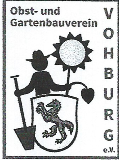 